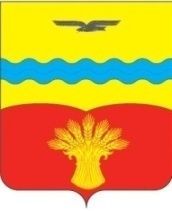 АДМИНИСТРАЦИЯ  МУНИЦИПАЛЬНОГО  ОБРАЗОВАНИЯ КИНЗЕЛЬСКИЙ СЕЛЬСОВЕТ  КрасногвардейскОГО районА  оренбургской ОБЛАСТИП О С Т А Н О В Л Е Н И Ес. Кинзелька28.08.2019                                                                                                                          № 92-п  О  подготовке документации (проект планировки, совмещенный с проектом межевания территории) для строительства объекта АО «Оренбургнефть»: 5311П «Строительство инфраструктуры для запуска скважин в фонд ППД 2018-2019 гг.» на территории муниципального образования Кинзельский сельсовет Красногвардейского района Оренбургской областиВ соответствии со статьями 45, 46 Градостроительного кодекса Российской Федерации, постановлением администрации муниципального образования Кинзельский сельсовет Красногвардейского района Оренбургской области «Об утверждении Порядка подготовки и утверждения документации  по планировке территории муниципального образования Кинзельский сельсовет Красногвардейского  района Оренбургской области» от 01.12.2011 № 96-п, в целях формирования застроенных земельных участков, выявления дополнительных земельных участков, определения разрешенных видов использования земельных участков, в соответствии с обращением ООО «ИТ-Сервис» № 1372-08/19 от 26.08.2019 года:1. Разработать документацию (проект планировки, совмещенный с проектом межевания территории) для строительства объекта АО «Оренбургнефть»: 5311П «Строительство инфраструктуры для запуска скважин в фонд ППД 2018-2019 гг.» на территории муниципального образования Кинзельский сельсовет Красногвардейского района Оренбургской области.2.  Установить, что настоящее постановление вступает в силу со дня его подписания, подлежит обнародованию и размещению на официальном сайте муниципального образования Кинзельский сельсовет Красногвардейского района в сети «Интернет» (раздел Градостроительная документация).3. Контроль за исполнением настоящего постановления оставляю за собой.Глава сельсовета                                                                                                  Г.Н. Работягов Разослано: в дело, АО «Оренбургнефть», ООО «ИТ-Сервис», администрации района, отделу архитектуры и градостроительства, прокурору района.